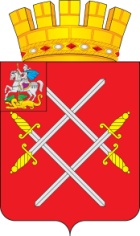 СОВЕТ ДЕПУТАТОВ РУЗСКОГО ГОРОДСКОГО ОКРУГАМОСКОВСКОЙ ОБЛАСТИРЕШЕНИЕот «_27_»_____июня_____2018_г.  №_252/23_Об удостоверениях личности и знаках различия в Совете депутатов Рузского городского округа Московской областиРассмотрев представленные документы, в соответствии с Федеральным законом "Об общих принципах организации местного самоуправления в Российской Федерации" от 06.10.2003 г. № 131-ФЗ, руководствуясь Уставом Рузского городского округа Московской области, Совет депутатов Рузского городского округа Московской области РЕШИЛ:1. Принять Положение об удостоверениях личности и знаках различия в Совете депутатов Рузского городского округа Московской области (прилагается).2. Разместить настоящее решение на официальном сайте Рузского городского округа Московской области в сети "Интернет".Председатель Совета депутатовРузского городского округа Московской области                                                                                                   С.Б. МакаревичПриняторешением Совета депутатовРузского городского округаМосковской областиот "27" июня 2018 года №252/23ПОЛОЖЕНИЕОБ УДОСТОВЕРЕНИЯХ ЛИЧНОСТИ И ЗНАКАХ РАЗЛИЧИЯ В СОВЕТЕ ДЕПУТАТОВ РУЗСКОГО ГОРОДСКОГО ОКРУГА МОСКОВСКОЙ ОБЛАСТИ1. Общие положения1.1. Настоящее Положение определяет описание, порядок оформления, выдачи, хранения и учета удостоверений личности и знаков различия, выдаваемых в Совете депутатов Рузского городского округа Московской области (далее - Совет депутатов).1.2. Удостоверения личности, выдаваемые в Совете депутатов, (далее - удостоверение) являются основным документом, подтверждающим личность и полномочия лиц, которым они выданы.1.3. В Совете депутатов удостоверения выдаются:1.3.1. председателю и заместителю председателя Совета депутатов;1.3.2. депутатам Совета депутатов и их помощникам;1.3.3. работникам аппарата Совета депутатов.1.4. Знаками различия, выдаваемыми в Совете депутатов, являются выдаваемые всем депутатам Совета депутатов нагрудные знаки депутата Совета депутатов (далее - нагрудный знак), которые носятся ими на одежде на левой стороне груди.1.5. Расходы на изготовление удостоверений и нагрудных знаков производятся за счет предусмотренных на обеспечение деятельности Совета депутатов средств местного бюджета.2. Описание удостоверения2.1. Бланк удостоверения представляет собой двухстраничную книжку, обтянутую кожей (искусственной) красного (бордового) цвета.2.2. Стороны внутренней наклейки удостоверения изготавливаются на отдельных бумажных бланках с защитной сеткой: верхняя треть - светло-серая, средняя треть - синяя, нижняя треть - красная.2.3. Графический образец (эскиз) удостоверения является приложением к настоящему Положению.2.4. Размеры сложенного бланка удостоверения составляют 100 х 60 мм.2.5. В центре на внешней лицевой стороне удостоверения тиснением фольгой золотистого цвета выполнены изображение герба Рузского городского округа Московской области в одноцветном контурном варианте и расположенная под ним в три строки надпись:"СОВЕТ ДЕПУТАТОВРУЗСКОГО ГОРОДСКОГО ОКРУГАМОСКОВСКОЙ ОБЛАСТИ".2.6. На левой странице с внутренней стороны удостоверения:2.6.1. в левой части предусмотрено место для цветной фотографии лица, которому выдается удостоверение, выполненной на матовой бумаге, без головного убора, размером 30 x 35 мм, скрепляемой гербовой печатью Совета депутатов;2.6.2. сверху по центру пространства правее места для фотографии располагается изображение полного герба Рузского городского округа Московской области в многоцветном варианте, а под ним в три строки выполнена надпись:"Совет депутатовРузского городского округаМосковской области";2.6.3. в нижней части по центру расположена надпись "Действительно по", которую продолжает дата по которую включительно действует удостоверение в формате "число месяц год" и следующее за датой слово "года". При этом число и год действия удостоверения указывается числами, а месяц - прописью.2.7. На правой странице с внутренней стороны удостоверения:2.7.1. вверху по центру расположена надпись: "Удостоверение №", которую продолжает номер, присваиваемый каждому выдаваемому удостоверению;2.7.2. ниже номера удостоверения по центру в две строки указываются фамилия, имя, отчество лица, которому выдается удостоверение, в формате: ФамилияИмя Отчество.2.7.3. ниже фамилии, имени и отчества лица, которому выдается удостоверение, по центру в три строки указана должность (статус) данного лица;2.7.4. внизу с левой стороны указывается должность лица, подписывающего удостоверение;2.7.5. внизу с правой стороны указываются инициалы и фамилия лица, подписывающего удостоверение;2.7.6. между наименованием должности и фамилией лица подписывающего удостоверение, предусмотрено место для его (ее) личной подписи, скрепляемой печатью этой избирательной комиссии. 3. Описание нагрудного знака3.1. Нагрудный знак представляет собой стилизованное изображение развевающегося флага Рузского городского округа Московской области размером 32 х 22 и толщиной 1,5 - 2,5 мм, на котором в четыре строки рельефными литерами золотистого цвета выполнена надпить:"ДЕПУТАТ СОВЕТА ДЕПУТАТОВРУЗСКОГО ГОРОДСКОГО ОКРУГАМОСКОВСКОЙ ОБЛАСТИ".3.2. Нагрудный знак выполнен из металла способом объемно-рельефной штамповки и покрыт цветными эмалями и объемной прозрачной смолой. 3.3. Крепление нагрудного знака - цанговый двойной зажим.4. Порядок оформления, хранения, учета и выдачи удостоверений и нагрудных знаков4.1. Удостоверение депутата Совета депутатов, избранного председателем Совета депутатов и удостоверение председателя Совета депутатов подписываются заместителем председателя Совета депутатов. Все остальные удостоверения подписываются председателем Совета депутатов.4.2. Номера удостоверениям депутатов Совета депутатов присваиваются в формате от "01" до "21".4.3. Номера с "01" по "10" присваиваются удостоверениям депутатов Совета депутатов, избранных по одномандатным избирательным округам, и совпадают с номерами этих избирательных округов.4.4. номера с "11" по "21" в возрастающем порядке присваиваются удостоверениям депутатов Совета депутатов, избранных по единому избирательному округу, следующим образом:4.4.1. номера, начиная с "11", присваиваются удостоверениям депутатов, избранных в составе списка, допущенного к распределению наибольшего количества депутатских мандатов, и далее удостоверениям депутатов, избранных в составе остальных списков допущенных к распределению депутатских мандатов в порядке уменьшения количества депутатских мандатов, распределяемых каждому списку;4.4.2. номер "11" присваивается удостоверению депутата, избранного в составе списка кандидатов, допущенного к распределению наибольшего количества депутатских мандатов, и числящегося в этом списке под наименьшем номером;4.4.3. номер "21" присваивается удостоверению депутата, избранному в составе списка допущенного к распределению наименьшего количества депутатских мандатов, и числящегося в этом списке под наибольшем номером; 4.4.5. номера удостоверениям депутатов, избранных в составе одного и того же списка, присваиваются в зависимости от расположения депутата в этом списке (от меньшего номера к большему);4.4.6. номера удостоверениям депутатов, избранных в составе списков, допущенных к распределению равного количества депутатских мандатов, присваиваются сначала удостоверениям депутатов, которые избраны в составе того списка, который избирательной комиссией, проводившей выбора, зарегистрирован ранее другого.4.5. Удостоверению председателя Совета депутатов присваивается номер "22".4.6. Удостоверению заместителя председателя Совета депутатов присваивается номер "23".4.7. Номера с "24" и далее присваиваются работникам аппарата Совета депутатов при этом:4.7.1. номер "24" присваивается удостоверению работника, руководящего деятельностью аппарата Совета депутатов;4.7.2. номера с "25" и далее в возрастающем порядке присваиваются удостоверениям работников аппарата Совета депутатов, замещающих должности муниципальной службы в Совете депутатов (в зависимости от группы должностей муниципальной службы и их старшинства), а затем удостоверениям работников аппарата Совета депутатов, замещающих должности, не относящиеся к должностям муниципальной службы, и осуществляющих техническое обеспечение деятельности органов местного самоуправления (технические должности).4.8. Удостоверениям помощников депутата номера присваиваются в следующем порядке:4.8.1. первые две цифры номера соответствуют номеру удостоверения депутата, удостоверению помощника которого присваивается номер;4.8.2. третья цифра номера удостоверения "1" или "2" определяется исходя из очередности указания кандидатуры помощника в поданном в Совет депутатов депутатом Совета депутатов письменном представлении, либо исходя из даты регистрации в Совете депутатов таких представлений, если на каждого помощника было подано индивидуальное представление.4.9. Удостоверениям, выдаваемым лицам, наделенным полномочиями в связи с досрочным прекращением полномочий лиц, которым ранее уже были выданы удостоверения, присваиваются номера соответствующих удостоверений тех лиц, чьи полномочия были досрочно прекращены.4.10. Оформление учет и выдачу удостоверений и нагрудных знаков осуществляет аппарат Совета депутатов.4.11. Лица, которым выданы удостоверения и нагрудные знаки, пользуются ими в течение всего срока их действия, но не более срока своих полномочий, и обеспечивают их сохранность.4.12. Лицу, чье удостоверение или нагрудный знак были утрачены либо испорчены, по письменному заявлению, поданному в Совет депутатов, выдаются новые удостоверение или нагрудный знак в замен утраченных либо испорченных.4.13. По истечении срока действия удостоверения (срока полномочий лица, которому выдано удостоверение) оно считается недействительным.4.14. По истечении срока полномочий лиц, которым выданы удостоверения и нагрудные знаки (срока действия удостоверений) удостоверения и нагрудные знаки остаются у лиц, которым они выданы, для памятного хранения.4.15. В случае досрочного прекращения полномочий депутата Совета депутатов нагрудный знак остается у лица, исполнявшего полномочия депутата.4.16. В случае досрочного прекращения полномочий лица, которому выдано удостоверение, это удостоверение сдается в аппарат Совета депутатов.Приложение к Положению об удостоверениях личности и знаках различия в Совете депутатов Рузского городского округа Московской областиГрафический образец (эскиз) удостоверенияВнешняя лицевая сторона удостоверенияЛевая страница внутренней стороны удостоверенияПравая страница внутренней стороны удостоверения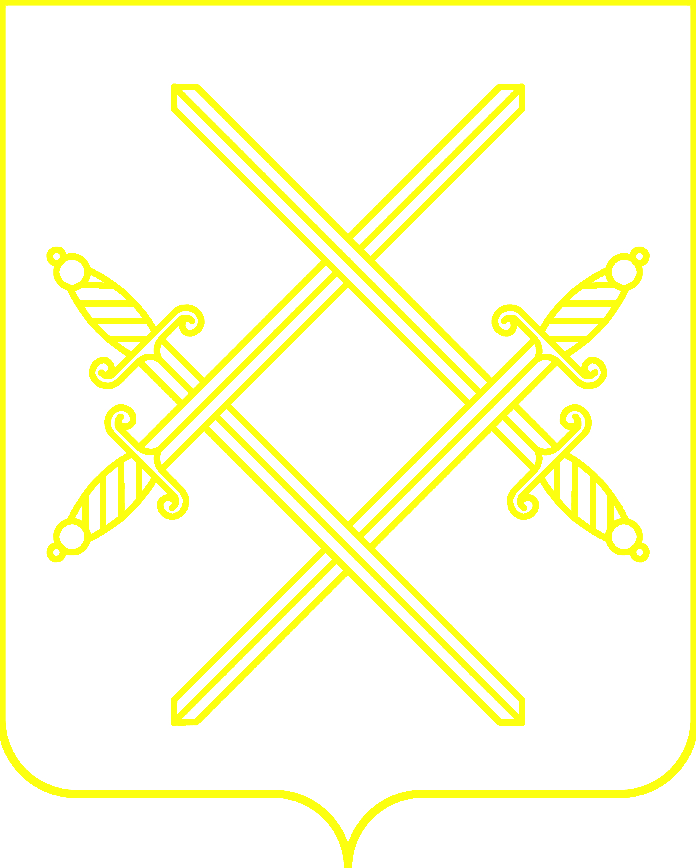 СОВЕТ ДЕПУТАТОВРУЗСКОГО ГОРОДСКОГО ОКРУГАМОСКОВСКОЙ ОБЛАСТИ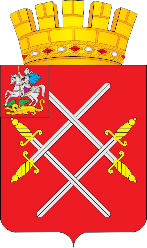 СОВЕТ ДЕПУТАТОВ                                      РУЗСКОГО ГОРОДСКОГО ОКРУГА                               МОСКОВСКОЙ ОБЛАСТИ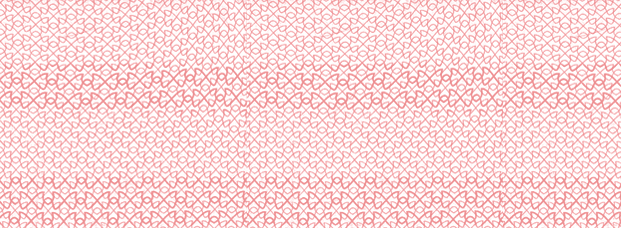 Действительно по число месяц год года  Удостоверение № номер удостоверенияФамилия Имя ОтчествоДолжность (статус) лица, которому выдается удостоверение Должность лица, подписывающего  удостоверение                        подпись                    И. О. Фамилия